R  E  P  U  B  L  I C A   M O L D O V A	                   Р Е С П У Б Л И К А   М О Л Д О В А         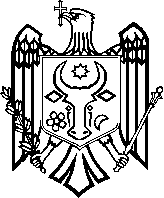 Raionul Anenii Noi 			               Район Анений НойPrimăria oraşului Anenii Noi	               	    Примария  города  Анений Нойstr.Suvorov,6 tel. 0-265-2-26-65 2-21-08                             ул.Суворова,6 тел.0-265-2-26-65 2-21-08                                               DISPOZIŢIE nr.80                                                 din 30  iulie 2019Cu privire la convocarea şedinţei extraordinare a Consiliului orăşenesc             În temeiul art.1, alin.(1); art.16, alin.(3); art.32 al Legii privind administraţia publică locală nr.436-XVI din 28.12.2006:                                                     DISPUN:1.Se convoacă şedinţa extraordinară a Consiliului orăşenesc Anenii Noi pentru data de 15 august 2019, ora 10.00, în sala de şedinţe, primăria oraşului, cu următoarea ordine de zi: Cu privire la desemnarea candidaţilor pentru funcţia de membru cu drept de vot deliberativ în componenţa birourilor electortale ale secţiilor de votare or.Anenii Noi 34/1-34/7(raportor: Basarab S.., secretar al CO)	Cu privire la programul de activitate a Consiliului orăşenesc Anenii Noi pe trimestrele  III- IV anul 2019(raportor: Basarab S.., secretar al CO)Cu privire la demersul  ÎM  “Antermo”(raportor: Perju V., director )Cu privire la casarea mijloacelor fixe ÎM „Alimprodan”(raportor:Anton S., jurist ÎM)Cu privire la examinarea cererii  SRL „Manarda”(raportor: Bostan T., jurist )2. Secretarul consiliului orăşenesc va asigura înştiinţarea consilierilor locali despre convocarea şedinţei.3. Prezeanta dispoziţie se aduce la cunoştinţă locuitorilor din subordinea primăriei or. Anenii Noi prin afişarea pe pag.web  a primăriei şi panoul informativ.Primarul oraşului Anenii Noi                               Veaceslav Bondari